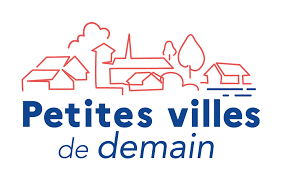 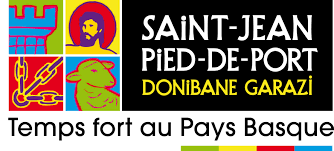 QUESTIONNAIRE COMMERÇANTS – ARTISANS - SERVICESSAINT-JEAN-PIED-DE-PORTLa municipalité de Saint-Jean-Pied-de-Port lance un processus de concertation avec les acteurs économiques locaux pour établir dans un premier temps un diagnostic commercial et réfléchir dans un second temps à un plan de recommandations et d’orientations.Pour ce faire, une enquête exhaustive est réalisée auprès des commerçants, des prestataires de services et des artisans. Son but : mieux vous connaître, repérer vos besoins et prendre en compte votre avis sur le tissu commercial et l’environnement urbain.Plus vous serez nombreux à répondre et plus vos avis/recommandations pourront être pris en compte. Les questions peuvent vous paraître nombreuses mais elles sont nécessaires pour apporter des réponses pertinentes pour maintenir et consolider la position commerciale de Saint-Jean-Pied-de-Port.Dans le respect de la réglementation générale sur la protection des données (RGPD), les informations collectées feront l’objet d’un traitement strictement confidentiel, sans aucun caractère commercial et sans engagement de votre part. Seule la mairie sera habilitée à traiter les données.Le questionnaire est certes nominatif pour des raisons compréhensibles de dépouillement (caractériser par ex. les différents secteurs de la ville) mais les réponses seront traitées d’une manière globale. Aucun nom individuel n’apparaîtra dans le rendu final.Enfin, les résultats de cette enquête vous seront communiqués lors d’une présentation publique.ENQUÊTE À COMPLÉTER ET À DÉPOSER EN MAIRIEOU À ENVOYER PAR MAIL à manager@saintjeanpieddeport.fr(le questionnaire est disponible sur le site de la mairie)AVANT LE 1er MARS 2023NB : un questionnaire par cellule commerciale. Il est cependant inutile de remplir de nouveau les parties 1 et 5.ENSEIGNE ET RAISON SOCIALE : ………………………………………………………………………PARTIE 1 : Votre profil1. Dans quelle tranche d’âge vous situez-vous ?     Moins de 25 ans      25-39 ans      40-54 ans      55-59 ans     60-65 ans      plus de 65 ans 2. Etes-vous ?      Un homme          une femme3. Quel est votre département de naissance ?      64        un autre département de Nouvelle-Aquitaine        Hors Nouvelle Aquitaine4. Lieu actuel de résidence :……………………………………………………….… 5a. Vos parents étaient-ils commerçants ?          Oui          Non5b. Déjà à Saint-Jean-Pied-de-Port ?          Oui          NonPARTIE 2 : Votre commerceVOS CONDITIONS DE TRAVAIL6. Année de création du commerce :7. Depuis combien de temps exercez-vous votre activité dans ce local ?       Moins de 1 an       Entre 1 et 3 ans       Entre 3 et 6 ans       Entre 6 et 10 ans       Plus de 10 ans8. Est-ce votre implantation d’origine à SJPP ?           Oui       Non9. Si non, quelle était votre ancienne adresse ?……………………………….10. Quelles sont vos principales motivations d’installation à SJPP        L’emplacement du commerce          Le potentiel de la commune        Une raison d’ordre familial        La localisation de la commune sur le chemin de St-Jacques        L’attractivité touristique de la vallée11. Concernant les murs de votre commerce, êtes-vous ?       Propriétaire        LocataireNom et Coordonnées de votre propriétaire :12. Si vous êtes locataire, quel est le montant mensuel TTC de votre loyer ?        0-99€           100-199€            200-299€         300-399€        400-499€         500-599€          600-699€        700-799€        800-899€           900-999€          Plus de 1 000 €13. Quelle est la nature du contrat de bail ?        Loyer forfaitaire        Loyer variable (clause recette)          Loyer avec allègement ou franchise               Autre (précisez) :…………………………………………….14. De quel type de bail disposez-vous ?         3/6/9  (le bail classique)                    Précaire ou dérogatoire (moins de 3 ans)        De type "contrat de location saisonnière" (moins de 6 mois)        Bail professionnel (pour les prof. libérales)           Autre :…………………………………………………….15. Un pas-de-porte vous a-t-il été demandé au début du bail ?        Oui        Non16.Votre propriétaire vous refacture-t-il la taxe foncière ?        Oui        Non17. Êtes-vous gérant d’autres magasins ?           Oui        Non18. Si oui, lesquels (mentionnez le lieu) : ………………………………………………………………………………………………………………………………………………………………………………………………………………………………………….……………………………………………………………………………………………………………………………………………………..……………………………………………………………………………………………………………………………………………………..……………………………………………………………………………………………………………………………………………………..LES CARACTÉRISTIQUES DE VOTRE COMMERCE19. Quelle est la surface totale de votre commerce en m² (espace de vente, réserves, local technique) ?        Moins de 10 m²        Entre 10 et 29 m²        Entre 30 et 49 m²        Entre 50 et 69 m²        Entre 70 et 89 m²        Entre 90 et 109 m²        Plus de 110 m²20. Quel est le linéaire de votre façade ?        Moins de 2 m           Entre 2 et 3 m             Entre 3 et 4 m        Entre 4 et 5 m          Entre 5 et 6 m              Plus de 6 m21. Avez-vous des places de stationnement dédiées à votre commerce ?        Oui        Non22. Si oui, quel est leur nombre ?.................................................................................................23. Votre local est-il adapté aux normes d’accessibilité PMR ?        Oui        Non24. Si non, envisagez-vous des travaux pour remédier à cette situation ?        Oui        Non25. Quels sont les derniers travaux engagés dans votre commerce ? (plusieurs choix sont possibles)        Agencement intérieur du magasin                     Rénovation de la devanture         Rénovation d’un élément extérieur (store, enseigne…)         Agrandissement du magasin        Mise aux normes (d’accessibilité, thermiques…)                 Sécurisation du local (rideau…)         Acquisition/renouvellement de matériel                  Équipement numérique du point de vente        Autres (précisez) :………………………………………………………………………………………………………………….26. Ces travaux ont-ils été à la charge :        du propriétaire ET du locataire       du propriétaire uniquement         du locataire uniquement27. Année des travaux les plus récents :28. Quelles sont les autres activités occupant votre immeuble ? (plusieurs choix sont possibles)       Logements         Bureaux        Réserve commercial        Local/locaux inoccupé(s)PARTIE 3 : VOTRE ACTIVITÉ COMMERCIALE29. Code APE principal (si vous le connaissez) :………………………………………………………………30. Quelle est votre activité plus précisément (boulangerie, fleuriste, prêt-à-porter, etc) ?…………………………………………………………………………………………………………………………………………31. Quel est votre statut d’exploitation ?        Indépendant          Franchisé         Succursale32. Quel % de votre CA la franchise représente-t-elle (le cas échéant) ?        Moins de 5%          Entre 5 et 10%        Entre 10 et 15%        Entre 15 et 20%        Entre 20 et 25%        Entre 25 et 30%        Entre 30 et 35%        Entre 40 et 45%        Entre 45 et 50%         Plus de 50%33. Quelles sont vos plages d’ouverture (hors Hôtels-Restaurants)Le matin            APM           Toute la journée (midi inclus)         Pas ouvertLundi                                                                                                                                                    Mardi                                                                                                                                                    Mercredi                                                                                                                                               Jeudi                                                                                                                                                      Vendredi                                                                                                                                             Samedi                                                                                                                                                  Dimanche                                                                                                                                                 34. Pour accueillir une nouvelle clientèle, seriez-vous prêts à ouvrir :      Entre midi et 14h           Avant 9 ou 10h (suiv. votre situation)          Après 19h        Le samedi matin             Le samedi APM              Le dimanche matin           Le dimanche apm33 bis. Pour les hôtels/restaurants, quelles sont vos services d’ouverture ?Midi               SoirLundi                                                      Mardi                                                     Mercredi                                             Jeudi                                                       Vendredi                                                 Samedi                                                     Dimanche                                                35. Quel(s) est(sont) le(vos) période(s) de fermeture ?……………………………………………………………………………………………………………………………………………………..36. Travaillez-vous avec des producteurs et artisans locaux ?        Oui        Non37. Dans quelle tranche de CA HT vous situez-vous ? Cette question a pour seul but d’évaluer la performance globale du secteur commerce-artisanat. Le manager de commerce s’engage à traiter ces données de manière anonyme et purement statistique.        Moins de 50 000 €           50 à 150 000€           150 à 300 000 €          300 à 600 000€        600 à 800 000€             Plus de 800 000€                NSP38. Combien de personnes travaillent dans votre commerce (vous inclus) en ETP ?....................39. Employez-vous des saisonniers ?           Oui        Non40. Si oui, combien ?:…………………………………………………………………………………………………………..………41. De 2019 à 2022, quelle a été l’évolution de votre CA ?        Forte augmentation (+ de 10%)             Augmentation satisfaisante (entre 0,5 et 10%)        Stagnation (entre -0,5 et + 0,5%)          Diminution relative (entre -10 et -0,5%)       Forte diminution (au-delà de -10%)42. Comment expliquez-vous l’évolution de votre CA ?.................................................................………………………………………………………………………………………………………………………………..………..…….…………………………………………………………………………………………………………………………………………………………..43. Envisagez-vous des travaux ?         Oui         Non44. En quoi constitueraient-ils ?……………………………………………………………………………………………………………………………………………………………………………………………………………………………………………………………………………………………………………………………………………………………………………………………………………………………………………………………..45. Possédez-vous un site Internet ?            Oui        Non46. Permet-il la vente en ligne ?                Oui        Non47. Quelle est la part du CA représentée par la vente par Internet ?        Moins de 5%          Entre 5 et 10%        Entre 10 et 15%        Entre 15 et 20%        Entre 20 et 25%        Entre 25 et 30%        Entre 30 et 35%        Entre 40 et 45%        Entre 45 et 50%         Plus de 50%48.Seriez-vous intéressé par un service mutualisé de livraison à vos clients ?        Oui        NonPARTIE 4 : Votre clientèle49. Quelle est la classe d’âge majoritaire dans votre clientèle ?        Moins de 20 ans        20-35 ans        35-50 ans        50-65 ans        Plus de 65 ans50. A quelles communes voisines circonscrivez-vous votre zone de chalandise ?……………………………………………………………………………………………………………………………………………….….51. BAB mise à part, quelle(s) est (sont) les communes où se localisent vos principaux concurrents ?……………………………………………………………………………………………………………………………………………………52. Quels sont les deux jours de la semaine où votre commerce connaît la plus grosse fréquentation ?         Lundi         Mardi         Mercredi         Jeudi          Vendredi         Samedi         Dimanche53. Quel % de votre CA les touristes représentent-ils par rapport à votre clientèle locale ?        Moins de 50%        Entre 5 et 10%        Entre 10 et 15%        Entre 15 et 20%        Entre 20 et 25%        Entre 25 et 30%        Entre 30 et 35%        Entre 40 et 45%        Entre 45 et 50%         Entre 50 et 55%%        Entre 55 et 60%        Plus de 60%54. Quel % de votre CA les pèlerins représentent-ils par rapport à votre clientèle locale ?        Moins de 50%        Entre 5 et 10%        Entre 10 et 15%        Entre 15 et 20%        Entre 20 et 25%        Entre 25 et 30%        Entre 30 et 35%        Entre 40 et 45%        Entre 45 et 50%         Entre 50 et 55%%        Entre 55 et 60%        Plus de 60%55. Quels sont les deux mois où le CA est le plus important ?         Janvier        Février        Mars        Avril        Mai        Juin        Juillet         Août       Septembre       Octobre         Novembre        Décembre56. A contrario, quels sont les deux mois où le CA est le plus faible ?         Janvier        Février        Mars        Avril        Mai        Juin        Juillet         Août       Septembre       Octobre         Novembre        DécembrePARTIE 5 : L’ENVIRONNEMENT URBAIN57. D’après vous, quels sont les motifs d’achats des clients à SJPP ? (plusieurs choix sont possibles)       Les prix pratiqués        La qualité des produits        La qualité du SAV          La convivialité      La facilité du stationnement          Des visites à la maison de retraite        Des visites à la famille       Des RV médicaux          La fréquentation de services publics             C’est leur lieu de travail58. Quelles sont pour vous les raisons de l’évasion commerciale ?                                     ..               ……………………………………………………………………………………………………………………………….…………………….…………………………………………………………………………………………………………………………………….……………….59. Quels types de commerces/services manque-t-il ?...................................................................………………………………………………………………………………………………………………………….…….…………………………………………………………………………………………………………………………………………………………………………..……………………………………………………………………………………………………………………………………………………..60. Comment analysez-vous la présence de locaux vacants en centre-ville ?         Baux non adaptés        Loyers trop élevés        Les propriétaires ne veulent pas louer         Travaux de réhabilitation trop importants         Locaux non adaptés à certaines activités61. Sur une échelle de 1 à 10, à combien estimez-vous votre taux de satisfaction concernant : - la signalisation des commerces :                                 1      2      3      4      5      6      7      8      9      10- la propreté des rues et de l’espace en général :      1      2      3      4      5      6      7      8      9      10- l’état des trottoirs et de la voirie :                              1      2      3      4      5      6      7      8      9      10- l’éclairage public :                                                           1      2      3      4      5      6      7      8      9      10- la mise en valeur des éléments patrimoniaux :       1      2      3      4      5      6      7      8      9      10- les possibilités de stationnement :                             1      2      3      4      5      6      7      8      9      10- la sécurité routière :                                                       1      2      3      4      5      6      7      8      9      10-l’aménagement des espaces publics :                         1      2      3      4      5      6      7      8      9      10Suggestions à ajouter :…………………………………………………………………………..……….…………………………………………………………………………………………………………………………………………………………..……………………………………………………………………………………………………………………………………………………………………………..……………………………………………………………………………………………………………………………………………………..……………………………………………………………………………………………………………………………………………………..…………………………………………………………………………………………………………………………………….……………….62. Seriez-vous d’accord pour la piétonnisation des rues de la vieille-ville à l’année ?        Oui         Non63. Si oui, sur quelle base horaire (entourez SVP votre choix) ?Le matin à partir de :    9h    9h30    10h     10h30     11h     11h30    12h     12h30     13hL’apm jusqu’à :              17h30     18h      18h30      19h      19h30       20h64. Quels sont les points forts de la ville ?........................................................................................……………………………………………………………………………………………………………………………………………………..……………………………………………………………………………………………………………………………………………………..……………………………………………………………………………………………………………………………………………………..65. Quels sont les points faibles de la ville ?.....................................................................................……………………………………………………………………………………………………………………………………………………..……………………………………………………………………………………………………………………………………………………..……………………………………………………………………………………………………………………………………………………..……………………………………………………………………………………………………………………………………………………..CONCLUSION66. Quels sont vos projets immédiats pour votre activité ?        Maintien         Développement        Déménagement (précisez où)        Modification        Transmission        Cessation67. Si vous avez un projet de transmission, avez-vous déjà un repreneur ?        Oui         Non68. Dans les trois ans à venir, quels sont vos projets en matière d’investissements/rénovation ?        Agencement intérieur du magasin         Rénovation de la devanture         Rénovation d’un élément extérieur (store, enseigne…)            Agrandissement du magasin        Mise aux normes (d’accessibilité, thermiques…)             Acquisition/renouvellement de matériel        Sécurisation du local (rideau…)                   Equipement numérique du point de vente        Autres69. Quelle est votre position face à l’avenir du commerce en général à SJPP ?           Optimiste           PessimisteNous vous remercions pour votre participation et attendons avec intérêt toutes les remarques que vous pourrez faire via ce questionnaire ou par l’entremise du manager de commerce (manager@saintjeanpieddeport.fr).